Undervisningsbeskrivelse 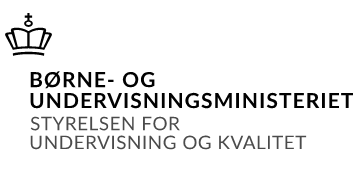 Oversigt over gennemførte undervisningsforløb i fagetBeskrivelse af det enkelte undervisningsforløb Nb! Et skema for hvert forløbTerminMaj 2024InstitutionUddannelseSFFag og niveauALærer(e)Teddy ThorupHoldA23sf38ytTit 1Intro til faget Forløbets indhold og fokusIntroduktion til fagets rammer, herunder faglige mål, kompetencer, bedømmelseskriterier, værktøjer og processer. Der introduceres ligeledes til fagets faglige progression under hele uddannelse, dvs. fagets sammenhæng med Afsætning A.Faglige målFaglige mål: Kendskab til fagets metodiske afsat og arbejdsformerKendskab til fagets digitale redskaberKendskab til fagets begrebsapparatKompetencer:Kunne bruge fagets primære kilder, herunder i-bogen og MNB-platformenKunne begynde at danne en afsætningsøkonomisk tankegang og en forståelse for værdiskabelse set fra flere perspektiverKunne genkende fagets kompetencer & bedømmelsesgrundlag KernestofFagets lektionsplanKompetenceblomsten (jf. vejledning for Afsætning A)Informationsindsamling, -bearbejdning & -rapporteringAnvendt materiale.Ca. 1 modulSystime, Afsætning AFagets bekendtgørelse: https://www.retsinformation.dk/eli/lta/2020/692#id76b1f215-a24d-4fd3-9294-7259353bdc23Fagets rum på skolens digitale platform Mit Niels BrockArbejdsformerKlassen introduceres til nogle af fagets væsentligste arbejdsformer, bl.a.:  Klasseundervisning, dialog- og oplægbaseretGruppe- og individuelt arbejdeMundtlig fremlæggelse af modeller, metoder og opgaver individuelt og i grupperSkriftlig & mundtlig formidling Digitale forløbCase- og projektarbejde Differentieret undervisningVirksomhedsforståelsePrimært fokus er på virksomhedens interne forhold samt nogle af de væsentligste eksterne forhold fra den uafhængige omverden. Den introduceres ligeledes til den afhængige omverden, som behandles nærmere i de efterfølgende forløb. For at skabe sammenhæng til fagets faglige progression under hele uddannelsen, gøres eleverne bekendt med bærende koncepter og modeller, som først behandles i nærmere detaljer i det studieforberedende år, bl.a. værdiskabelse & Værdikæden samt omverdensmodellen & den strategiske proces.Faglige mål: Referere til forskellige traditionelle & digitale forretningsmodellerRedegøre for forskellige traditionelle & digitale forretningsmodeller Redegøre for begreberne virksomhedens idé, vision og værdiRedegøre for en virksomheds forretningskonceptForklarer distributionskædens elementer og opbygningRedegøre for begrebet Channel MarketingRedegøre for SWOT-modellens indhold og opbygningGive konkrete eksempler på forhold, der indgår i en SWOT-modelReferere til relevante love og regler i forbindelse med et salgRedegøre for relevante love og regler vedr. produkter og serviceydelserKompetencer:Danne den grundlæggende forretningsforståelse og indblik i de fundamentale interne og eksterne forhold, der kan have en betydning for en virksomheds værdiskabelse og stillingtagenIntroducere den samfundsvidenskabelige metode for at adressere konkrete afsætningsøkonomiske problemstillinger  Forstå relevansen af den enkeltes erfaringsgrundlag i forhold til det faglige arbejdeForstå vekselvirkning mellem praksisnær teori og praktiske opgaverForretningsmodeller & -KoncepterDistributionskædenSWOTLovgivning 7 modulerSystime: Afsætning A til EUXFagets rum på skolens digitale platform Mit Niels BrockKlasseundervisning, dialog- og oplægbaseretGruppe- og individuelt arbejde med skriftlig & mundtlig formidling  Digitale forløbDifferentieret undervisningTitel 3Efterspørgsel Forløbets indhold og fokusDer introduceres til de fire forhold, der kendetegner et marked. Der er nærmere behandling af de væsentligste forskelle mellem B2C- og B2B-markedet, herunder købsadfærd. Det bør dog nævnes, at der er meget større detaljeringsgrad og behandling af købsadfærd på B2C-markedet. Der arbejdes grundigt med segmentering på B2C-markedet med fokus på bl.a. livstilsmodeller som Conzoom & Gallups Kompas.Faglige målFaglige mål: Redegøre for et markedRedegøre for kendetegnene for konsumentmarkedet (B2C)Redegøre for kendetegnene for producentmarkedet (B2B)Referere til og anvende metoder til at segmentere markeder og vælge operationelle målgrupperRedegøre for forbrugernes behov og Maslows behovspyramideRedegøre for forbrugernes købemotiver og det øvrige købsadfærdIdentificere digitale trends i samfundet, B2B & B2CKompetencer:Fremme forståelse for den afsætningsøkonomiske tankegangFremme en faglig formidlingsevne med anvendelse af relevante begreberAt indsamle, behandle og præsentere relevante data i forhold til en given problemstillingAnvende relevante metoder, modeller og værktøjer til at segmentere markeder og vælge en operationel målgruppe i en given situationAnvende metoder til at beskrive købsadfærd og trends i forhold til et konkret produkt eller virksomhedSkelne mellem delmarkeder på B2B-markedet, herunder ift. købsadfærd.KernestofMarkederSegmentering og Målgruppevalg på B2C-markedetKøbsadfærd på hhv. B2C- & B2B-markedetAnvendt materiale.10 modulerSystime Afsætning AFagets rum på skolens digitale platform Mit Niels BrockArbejdsformerKlasseundervisning, dialog- og oplægbaseretGruppe- og individuelt arbejde med skriftlig & mundtlig formidling  Digitale forløbLyd- og videooptagelserDifferentieret undervisningPeer-2-peer opponering + feedback4UdbudPrimært fokus er på virksomhedens udbudsforhold samt den eksterne situation fra den uafhængige omverden. Den introduceres ligeledes til den afhængige omverden, som behandles nærmere i de efterfølgende forløb. For at skabe sammenhæng til fagets faglige progression under hele uddannelsen, gøres eleverne bekendt med bærende koncepter og modeller, som først behandles i nærmere detaljer i det studieforberedende år, bl.a. værdiskabelse & Værdikæden samt omverdensmodellen & den strategiske proces.Faglige mål: Referere til forskellige traditionelle & digitale forretningsmodellerRedegøre for forskellige traditionelle & digitale forretningsmodeller Redegøre for begreberne virksomhedens idé, vision og værdiRedegøre for en virksomheds forretningskonceptForklarer distributionskædens elementer og opbygningRedegøre for begrebet Channel MarketingRedegøre for SWOT-modellens indhold og opbygningGive konkrete eksempler på forhold, der indgår i en SWOT-modelReferere til relevante love og regler i forbindelse med et salgRedegøre for relevante love og regler vedr. produkter og serviceydelserKompetencer:Danne den grundlæggende forretningsforståelse og indblik i de fundamentale interne og eksterne forhold, der kan have en betydning for en virksomheds værdiskabelse og stillingtagenIntroducere den samfundsvidenskabelige metode for at adressere konkrete afsætningsøkonomiske problemstillinger  Forstå relevansen af den enkeltes erfaringsgrundlag i forhold til det faglige arbejdeForstå vekselvirkning mellem praksisnær teori og praktiske opgaverUdbudsforholdForretningsmodeller & -KoncepterDistributionskædenSWOT7 modulerSystime: Afsætning A til EUXFagets rum på skolens digitale platform Mit Niels BrockKlasseundervisning, dialog- og oplægbaseretGruppe- og individuelt arbejde med skriftlig & mundtlig formidling  Digitale forløbDifferentieret undervisning5ParametermixPrimært fokus er på virksomhedens brug af de 4 P’er samt relationen over til segmenteringen og målgruppevalget. For at skabe sammenhæng til fagets faglige progression under hele uddannelsen, gøres eleverne bekendt med bærende koncepter og modeller, som først behandles i nærmere detaljer i det studieforberedende år, bl.a. værdiskabelse & Værdikæden samt omverdensmodellen & den strategiske proces.Faglige mål: Referere til forskellige traditionelle & digitale forretningsmodellerRedegøre for forskellige traditionelle & digitale forretningsmodeller Redegøre for begreberne virksomhedens idé, vision og værdiRedegøre for en virksomheds forretningskonceptForklarer distributionskædens elementer og opbygningRedegøre for begrebet Channel MarketingRedegøre for SWOT-modellens indhold og opbygningGive konkrete eksempler på forhold, der indgår i en SWOT-modelReferere til relevante love og regler i forbindelse med et salgRedegøre for relevante love og regler vedr. produkter og serviceydelserKompetencer:Danne den grundlæggende forretningsforståelse og indblik i de fundamentale interne og eksterne forhold, der kan have en betydning for en virksomheds værdiskabelse og stillingtagenIntroducere den samfundsvidenskabelige metode for at adressere konkrete afsætningsøkonomiske problemstillinger  Forstå relevansen af den enkeltes erfaringsgrundlag i forhold til det faglige arbejdeForstå vekselvirkning mellem praksisnær teori og praktiske opgaverForretningsmodeller & -KoncepterDistributionskædenSWOTLovgivning 7 modulerSystime: Afsætning A til EUXFagets rum på skolens digitale platform Mit Niels BrockKlasseundervisning, dialog- og oplægbaseretGruppe- og individuelt arbejde med skriftlig & mundtlig formidling  Digitale forløbDifferentieret undervisning6Service og kundebetjeningPrimært fokus er på virksomhedens servicepakke samt serviceleverance systemet på B2C samt B2B markedet. Forskellene i valgkriterier gennemgås for virksomhedens servicepakke. For at skabe sammenhæng til fagets faglige progression under hele uddannelsen, gøres eleverne bekendt med bærende koncepter og modeller, som først behandles i nærmere detaljer i det studieforberedende år, bl.a. værdiskabelse & Værdikæden samt omverdensmodellen & den strategiske proces.Faglige mål: Referere til forskellige traditionelle & digitale forretningsmodellerRedegøre for forskellige traditionelle & digitale forretningsmodeller Redegøre for begreberne virksomhedens idé, vision og værdiRedegøre for en virksomheds forretningskonceptForklarer distributionskædens elementer og opbygningRedegøre for begrebet Channel MarketingRedegøre for SWOT-modellens indhold og opbygningGive konkrete eksempler på forhold, der indgår i en SWOT-modelReferere til relevante love og regler i forbindelse med et salgRedegøre for relevante love og regler vedr. produkter og serviceydelserKompetencer:Danne den grundlæggende forretningsforståelse og indblik i de fundamentale interne og eksterne forhold, der kan have en betydning for en virksomheds værdiskabelse og stillingtagenIntroducere den samfundsvidenskabelige metode for at adressere konkrete afsætningsøkonomiske problemstillinger  Forstå relevansen af den enkeltes erfaringsgrundlag i forhold til det faglige arbejdeForstå vekselvirkning mellem praksisnær teori og praktiske opgaverForretningsmodeller & -KoncepterServiceleverancesystemetServicepakkeLovgivning 7 modulerSystime: Afsætning A til EUXFagets rum på skolens digitale platform Mit Niels BrockKlasseundervisning, dialog- og oplægbaseretGruppe- og individuelt arbejde med skriftlig & mundtlig formidling  Digitale forløbDifferentieret undervisning7Dokumentationsopgave – Lagkagehuset – tværfaglig case (Eksamensprojekt)Lagkagehuset er en praksisnær case i et tværgående forløb med VØ. Primært fokus er på virksomhedens interne – og eksterne forhold, branche og konkurrenceforhold, strategi, købsadfærd, parametermix ( Internationalisering dog på A niveau). For at skabe sammenhæng til fagets faglige progression under hele uddannelsen, arbejder eleverne selvstændigt med bærende koncepter og modeller, som tidligere er behandlet. Forløbet tilsikrer at eleverne arbejder selvstændigt med data, herunder bearbejdning og rapportering som en stor del af projektforløbet. Endelig samles delafleveringerne i en rapport.Faglige mål: Referere til forskellige traditionelle & digitale forretningsmodellerRedegøre for forskellige traditionelle & digitale forretningsmodeller Redegøre for begreberne virksomhedens idé, vision og værdiRedegøre for en virksomheds forretningskonceptForklarer distributionskædens elementer og opbygningRedegøre for begrebet Channel MarketingRedegøre for SWOT-modellens indhold og opbygningGive konkrete eksempler på forhold, der indgår i en SWOT-modelReferere til relevante love og regler i forbindelse med et salgRedegøre for relevante love og regler vedr. produkter og serviceydelserKompetencer:Danne den grundlæggende forretningsforståelse og indblik i de fundamentale interne og eksterne forhold, der kan have en betydning for en virksomheds værdiskabelse og stillingtagenIntroducere den samfundsvidenskabelige metode for at adressere konkrete afsætningsøkonomiske problemstillinger  Forstå relevansen af den enkeltes erfaringsgrundlag i forhold til det faglige arbejdeForstå vekselvirkning mellem praksisnær teori og praktiske opgaverForretningsmodeller & -KoncepterInterne og eksterne forholdDistributionskædenKøbsadfærdSWOTTOWSStrategiParametermix10 moduler + 2 moduler VØSystime: Afsætning A til EUXFagets rum på skolens digitale platform Mit Niels BrockSelvstændigt tværfagligt projektforløb med 2 moduler VØ.Gruppe- og individuelt arbejde med skriftlig aflevering  8Repetition og eksamensforberedelsePrimært fokus er på virksomhedens interne forhold samt nogle af de væsentligste eksterne forhold fra den uafhængige omverden. Modeller og analyser øves ved brug af tidligere terminsopgaver både mundtlig og skriftlige. Systime’s toolbox anvendes som værktøj til modelvalg og analyse. Eleverne er bekendt med bærende koncepter og modeller, som tidligere har været gennemgået i det studieforberedende år, bl.a. værdiskabelse & Værdikæden samt omverdensmodellen & den strategiske proces.Faglige mål: Referere til forskellige traditionelle & digitale forretningsmodellerRedegøre for forskellige traditionelle & digitale forretningsmodeller Redegøre for begreberne virksomhedens idé, vision og værdiRedegøre for en virksomheds forretningskonceptForklarer distributionskædens elementer og opbygningRedegøre for begrebet Channel MarketingRedegøre for SWOT og TOWS -modellens indhold og opbygningGive konkrete eksempler på forhold, der indgår i en SWOT-modelKompetencer:Danne den grundlæggende forretningsforståelse og indblik i de fundamentale interne og eksterne forhold, der kan have en betydning for en virksomheds værdiskabelse og stillingtagenIntroducere den samfundsvidenskabelige metode for at adressere konkrete afsætningsøkonomiske problemstillinger  Forstå relevansen af den enkeltes erfaringsgrundlag i forhold til det faglige arbejdeForstå vekselvirkning mellem praksisnær teori og praktiske opgaverForretningsmodeller & -KoncepterDistributionskædenInterne og eksterne forholdSWOTMarketingplan 7 modulerSystime: Afsætning A til EUXFagets rum på skolens digitale platform Mit Niels BrockKlasseundervisning, dialog- og oplægbaseretGruppe- og individuelt arbejde med skriftlig & mundtlig formidling  Digitale forløbDifferentieret undervisning